В соответствии со статьей 40 Градостроительного кодекса Российской Федерации, решением Совета депутатов города Новосибирска от 24.06.2009 № 1288 «О Правилах землепользования и застройки города Новосибирска», пунктом 2.13 административного регламента предоставления муниципальной услуги по предоставлению разрешения на отклонение от предельных параметров разрешенного строительства, реконструкции объектов капитального строительства, утвержденного постановлением мэрии города Новосибирска от 10.06.2013 № 5459, на основании заключения по результатам публичных слушаний по вопросам предоставления разрешений на отклонение от предельных параметров разрешенного строительства, реконструкции объектов капитального строительства от 24.04.2018, рекомендаций комиссии по подготовке проекта правил землепользования и застройки города Новосибирска о предоставлении и об отказе в предоставлении разрешений на отклонение от предельных параметров разрешенного строительства, реконструкции объектов капитального строительства от 28.04.2018, руководствуясь Уставом города Новосибирска, ПОСТАНОВЛЯЮ:	1. Отказать обществу с ограниченной ответственностью «Абразив НСК» в предоставлении разрешения на отклонение от предельных параметров разрешенного строительства, реконструкции объекта капитального строительства (на основании заявления в связи с тем, что наличие инженерных сетей является неблагоприятным для застройки) для земельного участка с кадастровым номером 54:35:064270:2450 площадью 0,1426 га, расположенного по адресу: Российская Федерация, Новосибирская область, город Новосибирск, ул. Планировочная (зона застройки жилыми домами смешанной этажности (Ж-1), подзона застройки жилыми домами смешанной этажности различной плотности застройки (Ж-1.1)), в связи с тем, что нарушены требования действующего законодательства, а именно части 4 статьи 40 Градостроительного кодекса Российской Федерации (заявитель отказался нести расходы, связанные с организацией и проведением публичных слушаний):в части уменьшения минимального процента застройки с 25 % до 10 % в границах земельного участка;в части уменьшения минимального отступа от границ земельного участка, за пределами которого запрещено строительство зданий, строений, сооружений, с 3 м до 1 м с южной и восточной сторон в габаритах объекта капитального строительства.2. Департаменту строительства и архитектуры мэрии города Новосибирска разместить постановление на официальном сайте города Новосибирска в информационно-телекоммуникационной сети «Интернет». 3. Департаменту информационной политики мэрии города Новосибирска обеспечить опубликование постановления.4. Контроль за исполнением постановления возложить на заместителя мэра города Новосибирска - начальника департамента строительства и архитектуры мэрии города Новосибирска.Спасская2275069ГУАиГ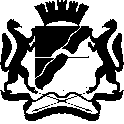 МЭРИЯ ГОРОДА НОВОСИБИРСКАПОСТАНОВЛЕНИЕОт  	  10.05.2018		№    1659      	Об отказе обществу с ограниченной ответственностью «Абразив НСК» в предоставлении разрешения на отклонение от предельных параметров разрешенного строительства, реконструкции объектов капитального строительстваМэр города НовосибирскаА. Е. Локоть